«19»  апреля  2017г.								   	    № 188							«Об утверждении Порядка формирования, ведения и обязательного опубликования перечня муниципального имущества, свободного от прав третьих лиц (за исключением имущественных прав субъектов малого и среднего  предпринимательства)»	В соответствии с Федеральным законом от 06.10.2003 № 131-ФЗ «Об общих принципах организации местного самоуправления в Российской Федерации», Федеральным законом от 24.07.2007г. № 209-ФЗ «О развитии малого и среднего предпринимательства в Российской Федерации», руководствуясь Уставом посёлка Березовка, ПОСТАНОВЛЯЮ:1.Утвердить Порядок формирования, ведения и обязательного опубликования перечня муниципального имущества, свободного от прав третьих лиц (за исключением имущественных прав субъектов малого и среднего  предпринимательства), согласно приложению к настоящему постановлению.2.Контроль за исполнением настоящего Постановления оставляю за собой.3.Постановление вступает в силу со дня, следующего за днем его официального  опубликования в газете «Пригород».Глава посёлка 		   							С.А.Суслов Приложение к Постановлению Администрации поселка Березовкаот «19» апреля  2017г. № 188ПОРЯДОКформирования, ведения и обязательного опубликования перечня муниципального имущества, свободного от прав третьих лиц (за исключением имущественных прав субъектов малого и среднего  предпринимательства)1.Настоящий Порядок устанавливает правила формирования, ведения и обязательного опубликования перечня муниципального имущества, свободного от прав третьих лиц (за исключением имущественных прав субъектов малого и среднего  предпринимательства) (далее - Порядок), которое может быть использовано в целях предоставления его во владение и (или) в пользование на долгосрочной основе субъектам малого и среднего предпринимательства и организациям, образующим инфраструктуру поддержки субъектов малого и среднего предпринимательства.2.Перечень муниципального имущества, предназначенного для передачи в пользование субъектам малого и среднего предпринимательства (далее - Перечень) формируется в соответствии с настоящим Порядком и утверждается постановлением администрации поселка Березовка Березовского района Красноярского края.3.В Перечень включаются здания, строения, сооружения и нежилые помещения, находящиеся в собственности муниципального образования поселок Березовка Березовского района Красноярского края, свободное от прав третьих лиц (за исключением  имущественных прав субъектов малого и среднего  предпринимательства) (далее - Объект).4.Ведение Перечня, а также учет объектов, входящих в него, осуществляется администрацией поселка Березовка Березовского района Красноярского края.5.Перечень содержит следующие сведения о включенном в него Объекте:- реестровый номер Объекта;- наименование Объекта;- адрес Объекта (в случае отсутствия адреса- описание местонахождения);- общая площадь Объекта;-сведения об  ограничениях (обременениях) в отношении Объекта (при наличии), вид ограничения (обременения), содержание ограничения (обременения), срок действия ограничения (обременения), сведения о лицах (если имеются), в пользу которых установлено ограничение (обременение).;- отметка об исключении из Перечня (дата, основание).6.Имущество, включенное в Перечень, предоставляется в пользование субъектам малого и среднего предпринимательства и организациям, образующим инфраструктуру поддержки субъектов малого и среднего предпринимательства на срок не менее 5 лет.Уменьшение срока предоставления в пользование указанного имущества допускается лишь на основании письменного заявления субъекта малого и среднего предпринимательства или  организации, образующей инфраструктуру поддержки субъектов малого и среднего предпринимательства.7. Имущество, включенное в Перечень, не подлежит отчуждению в частную собственность, в том числе в собственность субъектов малого или среднего предпринимательства, арендующих это имущество.8. Не подлежат включению в Перечень:- объекты муниципальной собственности, которые используются для решения вопросов местного значения (здания детских садов, школ, больниц и прочие);- объекты муниципальной собственности, не являющиеся обособленными (неизолированные помещения, части зданий, помещений и прочие), в случаях, если включение их в Перечень повлияет на эффективность приватизации объекта в целом.9. Объекты муниципальной собственности могут быть исключены из Перечня в случаях:- невостребованности объекта для целей, указанных в п.1 настоящего Порядка;-необходимости использования объекта для муниципальных или государственных нужд;- в случае передачи в установленном законом порядке объекта в государственную собственность Российской Федерации.10.Запрещается продажа переданного субъектам малого и среднего предпринимательства и организациям, образующим инфраструктуру поддержки субъектов малого и среднего предпринимательства, имущества, переуступка прав пользования им, передача прав пользования им в залог и внесение прав пользования таким имуществом в уставной капитал любых других субъектов хозяйственной деятельности.11.Ведение Перечня осуществляется на бумажном и электронном носителе.12.Перечень, а также все изменения и дополнения, вносимые в него, подлежат обязательному опубликованию на официальном сайте поселка Березовка в сети Интернет и в средствах массовой информации, являющихся на момент публикации официальным источником.13.Администрация поселка Березовка Березовского района Красноярского края, представляет в орган исполнительной власти субъекта Российской Федерации, уполномоченный высшим исполнительным органом государственной власти субъекта Российской Федерации на взаимодействие с Корпорацией в области малого и среднего предпринимательства:- сведения о перечнях муниципального имущества – в течение 10 рабочих дней со дня их утверждения;- сведения об изменениях, внесенных в перечни муниципального имущества, в том числе о ежегодных дополнениях таких перечней муниципальным имуществом – в течение 10 рабочих дней со дня их утверждения, но не позднее 5 ноября текущего года.14.Опубликование Перечня и всех изменений и дополнений, вносимых в него, производится в течение 10 рабочих дней со дня принятия решения о его утверждении, изменении и дополнении.Глава  поселка						       			 С.А.Суслов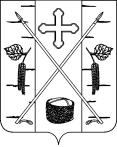 АДМИНИСТРАЦИЯ ПОСЕЛКА БЕРЕЗОВКАБЕРЕЗОВСКОГО РАЙОНА КРАСНОЯРСКОГО КРАЯПОСТАНОВЛЕНИЕп. Березовка